TAAK 2	KREATIEWE SKRYF: OPSTEL 			PUNTE:	50GRAAD 10:  AFRIKAANS EERSTE ADDISIONELE TAALNaam: _____________________			Graad: ___________Datum van inhandiging: _____________________Aantal woorde: 150-200 woordeDit is belangrik om die volgende in gedagte te hou wanneer jy die opstel skryf:Gebruik die foliopapier waarop jy skryf as volg:Doen beplanning op die linkerkantste bladsy en skryf jou finale skryfstuk altyd regs.Dit maak dit net makliker vir die nasiener om na te sien.Doen volledige beplanning. Die bewys van beplanning moet ingehandig word omdat dit in aanmerking geneem word by die finale puntetoekenning.Die beplanning moet aansluit by die finale skryfstuk, anders dien dit geen doel nie.Trek ‘n potloodlyn deur jou beplanning sodat dit nie as die finale skryfstuk  beskou kan word nie.Skryf die TAAKNOMMER en die DATUM bo-aan jou folio papier.Skryf netjies en leesbaar en gebruik ‘n blou pen.(Daar is ‘n spesifieke rede daarvoor. Die onderwyser merk in rooi. Die interne moderering op skoolvlak word in swart gedoen en die Distrik modereer in groen.)Onthou om die titel van jou opstel te skryf – ook boaan jou finale poging.Onthou om lyne oop te laat tussen die paragrawe.Tel die aantal woorde waaruit jou opstel bestaan om te verseker dat dit aan die vereiste lengte voldoen. Skryf dit dan onderaan jou skryfstuk neer.Skryf ’n verhalende, beskrywende of bespiegelende opstelKies EEN onderwerp en skryf 150-200 woorde daaroor.Skryf die nommer en die titel van die onderwerp wat jy kies, bo-aan jou skryfstuk neer.Titel/Onderwerp:  Die beste geskenk wat ek nog ooit gekry het.Dink aan:Wanneer/Hoekom jy dit gekry het.By wie jy dit gekry het.Beskryf die geskenk.Hoekom is dit so spesiaal?(50)OF2	Graad 10Dink aan:Hoe jy gr. 10 sover beleef.Wat jy in jou gr. 10-jaar anders gaan doen as vorige jare?Hoe jy dit ’n goeie jaar gaan maak.[50]OF3 	As ek drie wense kon hêAs jy vandag drie wense kon hê wat definitief waar sal word, wat sal dit wees en waarom? (50)OF4.	Kies EEN van die volgende visuele tekste en skryf ŉ opstel daaroor.  Gee vir jou opstel ŉ titel.  Jou opstel moet direk by die prent aanpas.1.4.1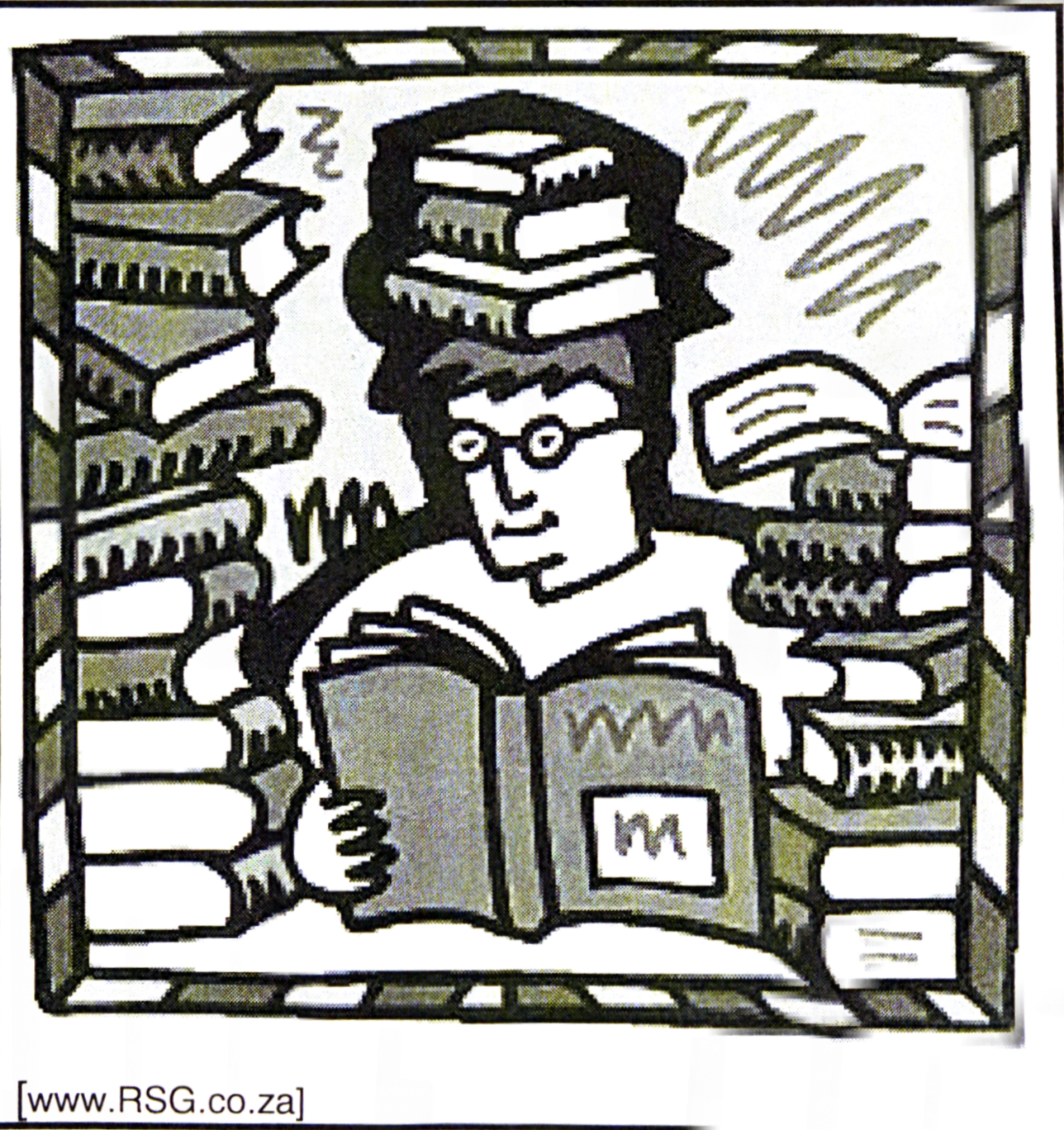 OF1.4.2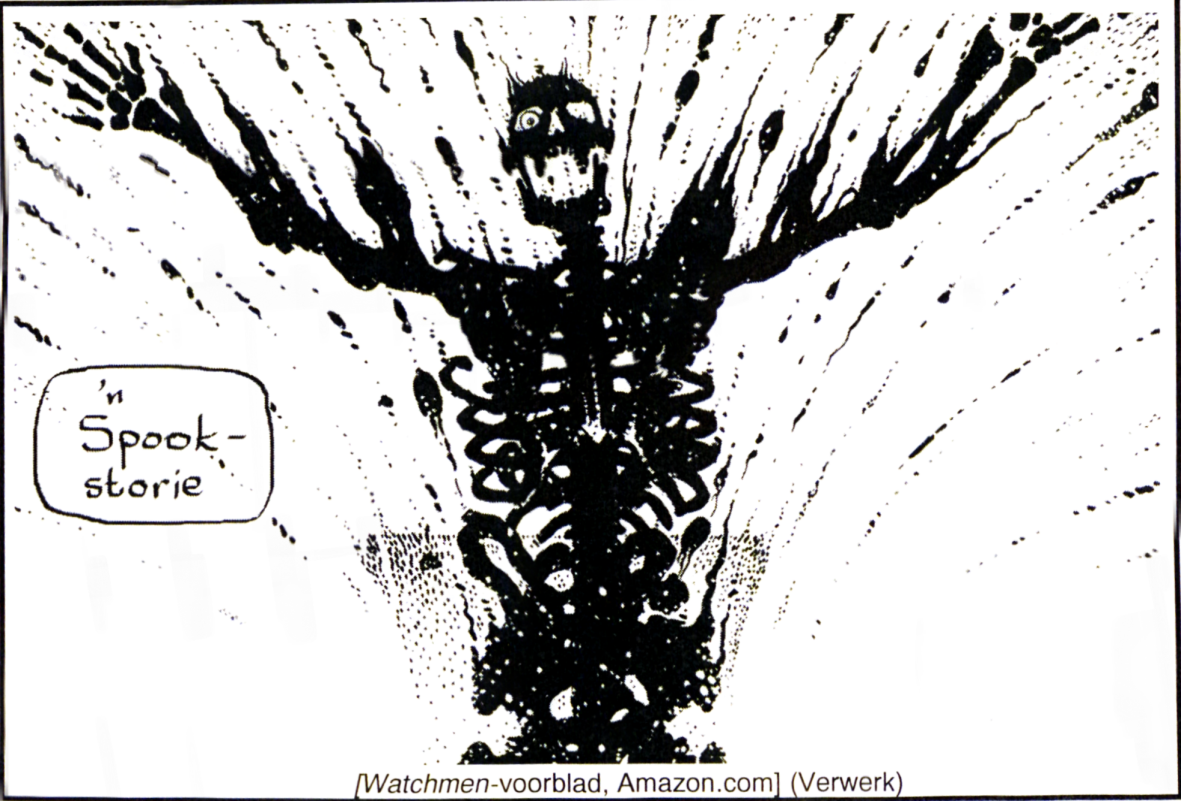 [50]OF1.4.3	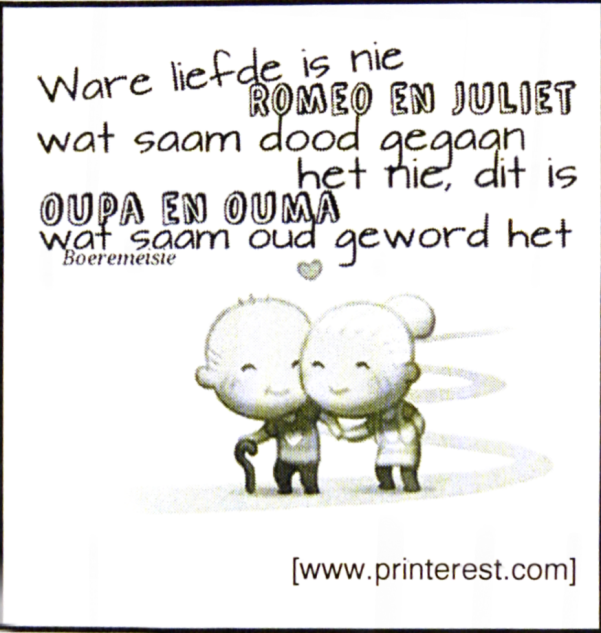 Tydens redigering kan jy jouself aan die hand van die volgende toets:So verbeter ek my eie skryfstukke:  merk af op die volgende lysie:ASSESSERINGSRUBRIEK: OPSTEL– AFRIKAANS EERSTE ADDISIONELE TAAL [50]In ‘n verhalende opstel vertel die skrywer iets / ‘n storie en stel die leser in staat om die storie net so lewendig soos hy/sy te beleef.Die inleiding moet treffend wees. Die skrywer behoort ‘n storie met woorde te teken.Gebruik verkieslik verlede tyd.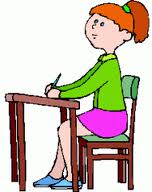 Gebruik bywoorde en adjektiewe (intensiewe vorme en trappe van vergelyking).Gebruik beeldspraak, soos vergelykings, metafore, personifikasie en stylmiddels, soos herhaling, kontras en klanknabootsing.Gebruik idiome, idiomatiese uitdrukkings en spreekwoorde op ‘n oorspronklike manier.’n ‘n Treffende/buitengewone slot rond dit finaal af.1Elke sin begin met ‘n hoofletter.2Daar is ‘n punt aan die einde van elke sin.3Daar is nie ‘n hoofletter na ‘n komma nie.4Daar is altyd ‘n werkwoord in die tweede posisie.5As daar ‘n tweede werkwoord is, kom dit aan die einde van die sin (volg altyd STOMPI) – TOETS ELKE SIN!!6Pas die reëls toe vir voegwoorde (groep1,2,3)7Komma tussen twee werkwoorde en voor voegwoorde (nie voor EN nie).8Daar is altyd ‘n dubbel negatief. (NIE aan die die einde van die sin)9Hou by een tyd (bv. net teenwoordige tyd / net verlede tyd)10Teenwoordige tyd = as, wanneer, nou, dan.  Verlede tyd = toe11Geen Engelse woorde nie.12Geen woorde is uitgelaat nie.13Woorde waarvan ek nie seker is van die spelling nie, omkring ek sodat ek dit kan opsoek.14Die inleidende sin van die paragraaf is die kerngedagte.15Al die sinne in die paragraaf hou verband met die kerngedagte16Daar is ‘n reël oopgelaat tussen elke paragraaf.17Interessante inleiding wat die leser verder wil laat lees.18Die slotparagraaf gee ‘n samevatting.19Tel woorde en skryf dit onderaan die skryfstuk.20My opdrag het ‘n titel en datum bo-aan die finale produk.KriteriaUitsonderlikKnapGemiddeld ElementêrOnvoldoende INHOUD & BEPLANNINGRespons op teks.Idees in teks.Organisering van idees en beplanning. Bewustheid van doel, gehoor en konteks van teks. (30)Hoë vlak28 – 3022 – 2416 – 1810 – 124 – 6INHOUD & BEPLANNINGRespons op teks.Idees in teks.Organisering van idees en beplanning. Bewustheid van doel, gehoor en konteks van teks. (30)Hoë vlakRespons: Uitstaande en treffend. Bo verwagting. Idees: Intelligent. Stem leser tot nadenke. Volwasse. Organisasie: Inleiding, liggaam en samevatting / slot is uitsonderlik en samehangend. Respons: Baie goed. Getuig van vaardigheid. Idees: Heeltemal relevant en interessant en lewer bewys van volwassenheid. Organisasie: Inleiding, liggaam en samevatting / slot is baie goed en samehangend. Respons: Bevredigend. Idees: Oortuigend en redelik samehangend. Organisasie: Redelik en redelik samehangend, insluitend inleiding, liggaam en samevatting / slot.Respons: Wisselvallige samehang.Idees: Onduidelik en nie oorspronklik nie. Organisasie: Min bewys van organisasie en samehang.Respons: Heeltemal irrelevant.Idees: Deurmekaar en nie op onderwerp gefokus nie. Vaag en herhalend. Organisasie: Geen organisasie nie en is onsamehangend. INHOUD & BEPLANNINGRespons op teks.Idees in teks.Organisering van idees en beplanning. Bewustheid van doel, gehoor en konteks van teks. (30)Lae  vlak26 – 2719 – 2113 – 157 – 90 – 3INHOUD & BEPLANNINGRespons op teks.Idees in teks.Organisering van idees en beplanning. Bewustheid van doel, gehoor en konteks van teks. (30)Lae  vlakRespons: Uitmuntend, maar uitstaande en treffende eienskappe van ’n opstel ontbreek.  Idees: Volwasse en intelligent.Organisasie: Inleiding, liggaam en samevatting / slot is knap en samehangend. Respons: Goed en getuig van vaardigheid.Idees: Toepaslik en interessant.Organisasie: Inleiding, liggaam en samevatting / slot is goed en samehangend. Respons: Bevredigend, maar verval soms in onduidelikheid.Idees: Redelik samehangend en oortuigend. Organisasie: Inleiding, liggaam en samevatting / slot en samehang: ’n mate van organisasie.Respons: Grootliks ontoepaslik. Idees: Begin losstaan en kan verwarrend wees.Organisasie: Inleiding, liggaam en samevatting / slot en samehang: skaars ’n bewys  van organisasie.Respons: Geen poging is aangewend om in ooreenstemming met die onderwerp te wees nie. Idees: Heeltemal ontoepaslik en irrelevant. . Organisasie: Nie gefokus nie en deurmekaar.TAAL, STYL & REDIGERING Toon, register, styl en woordeskat is geskik vir doel / effek en konteks.Woordkeuse, taalgebruik en konvensies, punktuasie, grammatika en spelling(15)Hoë vlak14 – 1511 – 128 – 95 – 60 – 3TAAL, STYL & REDIGERING Toon, register, styl en woordeskat is geskik vir doel / effek en konteks.Woordkeuse, taalgebruik en konvensies, punktuasie, grammatika en spelling(15)Hoë vlakToon, register, styl en woordeskat: Hoogs gepas vir doel, gehoor en konteks.Taalgebruik:  Getuig van vertroue en is indrukwekkend. Toon en woordkeuse: Retories treffend en effektief. Grammatika en spelling: Feitlik foutvry. Samestelling: Knap gedaan.Toon, register, styl en woordeskat: Baie gepas vir doel, gehoor en konteks.Taalgebruik: Effektief.Toon en woordkeuse:  Deurlopend. gepas.Grammatika en spelling: Grootliks foutvry.Samestelling: Baie goed gedoen.Toon, register, styl en woordeskat: Gepas vir doel, gehoor en konteks. Taalgebruik: Gepas en dra betekenis oor. Toon en woordkeuse: Gepas en retoriese middele word gebruik om betekenis te versterk. Grammatika en spelling: Foute. Samestelling: Redelik tot goed.Toon, register, styl en woordeskat: Nie gepas vir doel, gehoor en konteks nie. Woordeskat is beperk.  Taalgebruik: Baie basies.Toon en woordkeuse: Skaars toepaslik. Grammatika en spelling: Baie foute. Samestelling: Swak.Toon, register, styl en woordeskat: Minder gepas vir doel, gehoor en konteks. Woordeskat is so beperk dat dit onmoontlik is om sin te maak.  Taalgebruik: Onverstaanbaar.Toon en woordkeuse: Totaal onvanpasGrammatika en spelling: Wemel van foute. Samestelling: Geen samestelling nie. Uiters swak.TAAL, STYL & REDIGERING Toon, register, styl en woordeskat is geskik vir doel / effek en konteks.Woordkeuse, taalgebruik en konvensies, punktuasie, grammatika en spelling(15)Lae  vlak131074Toon, register, styl en woordeskat: Minder gepas vir doel, gehoor en konteks. Woordeskat is so beperk dat dit onmoontlik is om sin te maak.  Taalgebruik: Onverstaanbaar.Toon en woordkeuse: Totaal onvanpasGrammatika en spelling: Wemel van foute. Samestelling: Geen samestelling nie. Uiters swak.TAAL, STYL & REDIGERING Toon, register, styl en woordeskat is geskik vir doel / effek en konteks.Woordkeuse, taalgebruik en konvensies, punktuasie, grammatika en spelling(15)Lae  vlakToon, register, styl en woordeskat: Uitstekend en retories effektief.Taalgebruik:  Uitstekend. Toon en woordkeuse:  Retories effektief.Grammatika en spelling:  Feitlik foutvry.Samestelling: Baie goed tot knap gedaan.Toon, register, styl en woordeskat:  Baie gepas vir doel, gehoor en konteks.Taalgebruik: Oor die algemeen effektief en van toepassing.Toon en woordkeuse:  Gepas en effektief.Grammatika en spelling: Enkele foute.Samestelling: Goed gedoen.Toon, register, styl en woordeskat:  Woordeskat is gepas vir doel, gehoor en konteks. Taalgebruik:  Voldoende, maar teenstrydighede word opgemerk.Toon en woordkeuse:    Oor die algemeen gepas en beperkte gebruik van retoriese middele.Grammatika en spelling: Foute. Samestelling: Redelik tot goed.Toon, register, styl en woordeskat:   Nie gepas vir doel, gehoor en konteks nie.  Woordeskat baie beperk. Taalgebruik:  Onvoldoende.Toon en woordkeuse:   Ontoepaslik.Grammatika en spelling: Foute. Samestelling: Swak.Toon, register, styl en woordeskat: Minder gepas vir doel, gehoor en konteks. Woordeskat is so beperk dat dit onmoontlik is om sin te maak.  Taalgebruik: Onverstaanbaar.Toon en woordkeuse: Totaal onvanpasGrammatika en spelling: Wemel van foute. Samestelling: Geen samestelling nie. Uiters swak.STRUKTUURKenmerke van teks.Paragraafontwikkeling en sinskonstruksie. (5)54320 –1STRUKTUURKenmerke van teks.Paragraafontwikkeling en sinskonstruksie. (5)Ontwikkeling van onderwerp en detail: Uitstekend en uitsonderlik.Sinne en paragrawe: Uitsonderlik gekonstrueer. Ontwikkeling van onderwerp en detail:  Logies.Sinne en paragrawe: Logies en toon variasie. Ontwikkeling van onderwerp en detail:  Relevant. Sinne en paragrawe:  Goed gekonstrueer. Opstel maak nog sin.Ontwikkeling van onderwerp:   Sommige punte geldig.  2.  Sinne en paragrawe: Foutief.  Opstel maak nog effens sin. 1.  Ontwikkeling van onderwerp:   Nodige punte ontbreek.2.  Sinne en paragrawe: Foutief.  Opstel maak nie sin nie. 